AçıklamalarÖğrenci Bilgi Sistemine Giriş obs.batman.edu.tr adresinden giriş yapılır. Kullanıcı Adı T.C. kimlik numarasıŞifre ise formda yazılan iletişim numarasına sms gönderilecektir.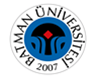 T.C.BATMAN ÜNİVERSİTESİ ÖĞRENCİ BİLGİ SİSTEMİ KULLANICI TALEP FORMU Doküman NoFR-359T.C.BATMAN ÜNİVERSİTESİ ÖĞRENCİ BİLGİ SİSTEMİ KULLANICI TALEP FORMU İlk Yayın Tarihi25.02.2022T.C.BATMAN ÜNİVERSİTESİ ÖĞRENCİ BİLGİ SİSTEMİ KULLANICI TALEP FORMU Revizyon TarihiT.C.BATMAN ÜNİVERSİTESİ ÖĞRENCİ BİLGİ SİSTEMİ KULLANICI TALEP FORMU Revizyon No00T.C.BATMAN ÜNİVERSİTESİ ÖĞRENCİ BİLGİ SİSTEMİ KULLANICI TALEP FORMU Sayfa No1/1Adı-SoyadıT.C.Doğum TarihiTipi (Akademik-İdari)UnvanıBranşıKadrosu(Üniversite personeli -Dışardan Personel)FakültesiBölümüTelefon NumarasıHAZIRLAYANKONTROL EDENONAYLAYAN